NEWS RELEASE　　　　　　　　　　　　　国土交通省 神戸運輸監理部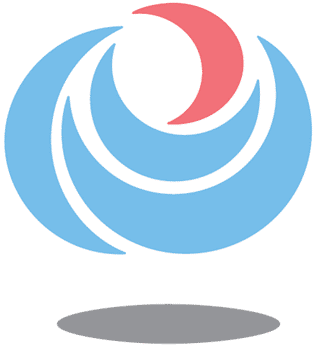 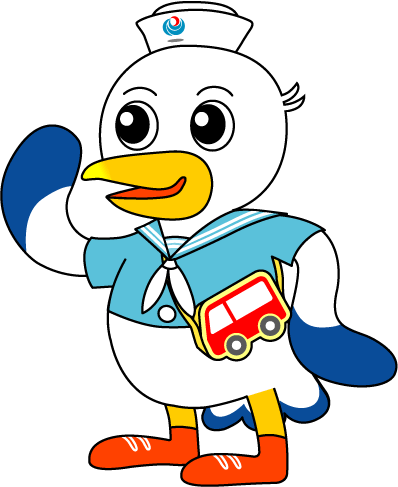 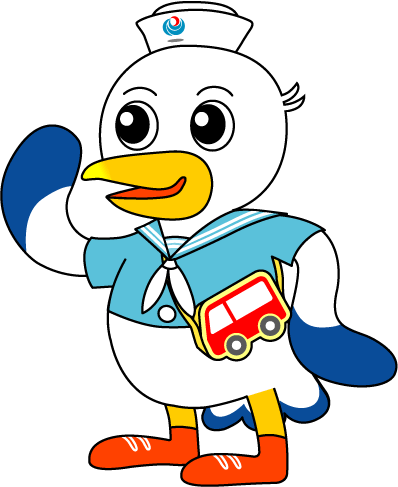 今、各船社は将来有望な若年船員を強く求めており、その定着に向けて労働環境の改善、健全な船内環境づくりなどに取り組んでいます。本セミナーは船員を目指す方、船員の仕事に興味をお持ちの方にとって、企業の魅力や船員という職業を知るための絶好のチャンスとなります。今回のセミナーには、様々な業種の事業者５４者（別紙参照）が参加する予定です。新型コロナウイルス感染防止対策を十分に講じ、皆様のご来場をお待ちしております。【開催概要】開催日時　令和５年２月１０日（金）１０：００～１４：００（受付終了 １３：３０）開催場所　KIITOホール（デザイン・クリエイティブセンター神戸内）　　　　 神戸市中央区小野浜町１－４主　　催　国土交通省 神戸運輸監理部協　　力　国土交通省 近畿運輸局、神戸地区内航船員確保対策協議会　　　　　近畿内航船員確保対策協議会、公益財団法人 日本船員雇用促進センター※新型コロナウイルスの感染拡大や、それに伴う社会情勢の動向の変化により、開催延期・中止となる可能性があります。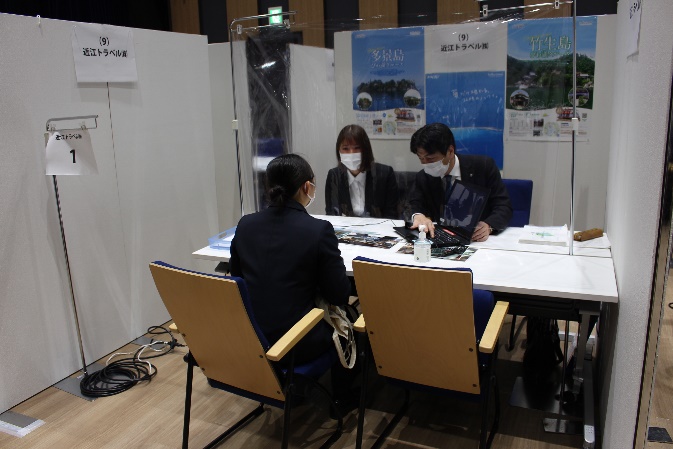 ※プレスの方の取材・撮影とも可です。当日、受付へお越し下さい。別紙参加予定事業者 ５４者一覧　（事業者名５０音順）（ブース数５０）イイノガストランスポート株式会社株式会社イコーズ井本商運株式会社上野トランステック株式会社宇部興産海運株式会社英雄海運株式会社エスオーシーマリン株式会社近江トラベル株式会社株式会社オフショア・オペレーション加藤汽船株式会社神原タグマリンサービス株式会社如月汽船株式会社共栄マリン株式会社株式会社霧島海運商会霧島物流株式会社栗林マリタイム株式会社ケイラインローローバルクシップマネージメント株式会社五栄土木株式会社国華産業株式会社佐渡汽船株式会社サンエイ・マリン株式会社山友汽船株式会社三洋海事株式会社昭和日タンマリタイム株式会社神鋼物流株式会社第一中央内航株式会社/和光海運株式会社第一マリン株式会社竹谷海運株式会社株式会社辰巳商会田渕海運株式会社/日新船舶株式会社津軽海峡フェリー株式会社鶴見サンマリン株式会社鶴見サンマリンタンカー株式会社東幸海運株式会社独立行政法人　海技教育機構内海曳船株式会社七洋船舶管理株式会社南和海事株式会社新居浜海運株式会社浜崎海運株式会社　早駒運輸株式会社琵琶湖汽船株式会社株式会社フェリーさんふらわあ福寿船舶株式会社藤井綱海運株式会社株式会社ブルーハイウェイサービス宮崎産業海運株式会社向島ドック株式会社 フリート事業部明和タンカー株式会社株式会社六甲船舶株式会社YKシッピング（八重川グループ）若宮汽船株式会社以上　５４者配布先問い合わせ先神戸海運記者クラブ神戸運輸監理部 海事振興部 船員労政課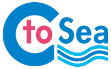 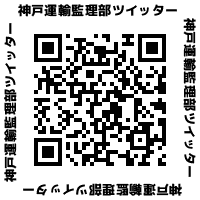 担当：井澤、信友電話：078－321－3149（直通）